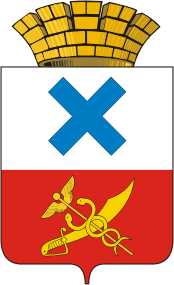 ПОСТАНОВЛЕНИЕадминистрации Муниципального образованиягород Ирбитот 16 августа 2017 года № 1418   г. ИрбитОб утверждении положения «О  межведомственной комиссии администрации Муниципального образования город Ирбит по признанию жилого помещения пригодным (непригодным) для проживания и многоквартирного дома аварийным и подлежащим сносу или реконструкции»В связи с изменением кадрового состава работников администрации Муниципального образования город Ирбит, на основании статьи  32 Жилищного кодекса Российской Федерации, Положения о признании помещения жилым помещением, жилого помещения непригодным для проживания и многоквартирного дома аварийным и подлежащим сносу или реконструкции, утвержденного Постановлением Правительства Российской Федерации от 28 января 2006 года № 47, руководствуясь пунктом 13 части 1 статьи 30 Устава Муниципального образования город Ирбит, администрация Муниципального образования город ИрбитПОСТАНОВЛЯЕТ:1. Утвердить Положение «О межведомственной комиссии администрации Муниципального образования город Ирбит по признанию жилого помещения  пригодным (непригодным) для проживания и многоквартирного дома аварийным и подлежащим сносу или реконструкции» в новой редакции (Приложение № 1).2. Признать утратившим силу Постановление администрации Муниципального образования город Ирбит № 140 от 05 февраля 2016 года «О  межведомственной комиссии администрации Муниципального образования город Ирбит по признанию жилого помещения муниципального жилищного фонда города Ирбита пригодным (непригодным) для проживания и многоквартирного дома аварийным и подлежащим сносу или реконструкции».3. Утвердить состав межведомственной комиссии администрации Муниципального образования город Ирбит по признанию жилого помещения пригодным (непригодным) для проживания и многоквартирного дома аварийным и подлежащим сносу или реконструкции (Приложение № 2).3. Настоящее постановление опубликовать в общественно-политической газете «Восход» и разместить на официальном Интернет-портале администрации Муниципального образования город Ирбит.  4. Контроль исполнения настоящего постановления возложить на заместителя главы администрации Муниципального образования город Ирбит М.Л. Крамаренко.Глава Муниципального образования город Ирбит                                                                    Г.А. Агафонов							                          Приложение № 1к постановлению администрации Муниципального образования город Ирбитот 16 августа 2017 года № 1418ПОЛОЖЕНИЕО МЕЖВЕДОМСТВЕННОЙ КОМИССИИ АДМИНИСТРАЦИИ МУНИЦИПАЛЬНОГО ОБРАЗОВАНИЯ ГОРОД ИРБИТ ПО ПРИЗНАНИЮ ЖИЛОГО ПОМЕЩЕНИЯ ПРИГОДНЫМ (НЕПРИГОДНЫМ) ДЛЯ ПРОЖИВАНИЯ И МНОГОКВАРТИРНОГО ДОМА АВАРИЙНЫМ И ПОДЛЕЖАЩИМ СНОСУ ИЛИ РЕКОНСТРУКЦИИ                                         1. ОБЩИЕ ПОЛОЖЕНИЯ       1. Настоящее Положение определяет порядок формирования межведомственной комиссии по признанию жилого помещения пригодным (непригодным) для проживания и многоквартирного дома аварийным и подлежащим сносу или реконструкции (далее - Комиссия), а также порядок оценки и обследования указанной комиссией  помещений.2. Комиссия рассматривает вопросы и принимает решения в пределах предоставленных ей полномочий, связанных с использованием жилищного фонда, расположенного на территории Муниципального образования город Ирбит.3. Комиссия осуществляет свою деятельность в соответствии с Жилищным кодексом Российской Федерации, постановлением Правительства Российской Федерации «Об утверждении Положения о признании помещения жилым помещением, жилого помещения непригодным для проживания и многоквартирного дома аварийным и подлежащим сносу или реконструкции» от 28 января . № 47 (далее – Постановление), иными нормативными правовыми актами Российской Федерации и Свердловской области, действующими строительными, санитарно-гигиеническими, экологическими, другими нормами и правилами, нормативными требованиями по эксплуатации жилищного фонда, а также настоящим Положением.2. ПОЛНОМОЧИЯ КОМИССИИ4. К полномочиям Комиссии относятся:4.1. Проведение оценки соответствия помещения (многоквартирного дома) требованиям, установленным законодательством Российской Федерации;4.2. Рассмотрение вопросов и принятие решений, предусмотренных разделом 5 настоящего Положения;4.3. Определение перечня документов, необходимых для принятия решений, предусмотренных разделом 5 настоящего Положения;4.4. Рассмотрение запросов органов государственной власти, местного самоуправления и их территориальных органов;4.5. Иные полномочия, необходимые для принятия соответствующего решения.3. СОСТАВ КОМИССИИ И ПОРЯДОК ЕЕ ФОРМИРОВАНИЯ5. Комиссия состоит из председателя Комиссии, заместителя председателя Комиссии, секретаря и членов Комиссии.6. Персональный состав Комиссии утверждается постановлением администрации Муниципального образования город Ирбит.7. В состав Комиссии включаются представители органов и организаций, указанных в пункте 7 Постановления Правительства Российской Федерации от 28 января 2006 года № 47.8. Члены Комиссии участвуют в заседаниях Комиссии лично без права передачи своих полномочий другим лицам.9. К работе Комиссии в необходимых случаях могут привлекаться квалифицированные эксперты.10. Изменения в состав Комиссии вносятся в порядке, предусмотренном для ее создания.11. Председателем Комиссии является муниципальный служащий, занимающий должность не ниже уровня заместителя главы администрации Муниципального образования город Ирбит. Председатель Комиссии председательствует на заседаниях Комиссии, организует и координирует ее работу, принимает решения о проведении и формирует повестку заседаний, обеспечивает ведение заседаний Комиссии.12. Заместитель председателя Комиссии исполняет обязанности председателя Комиссии в случае отсутствия последнего.13. Секретарь Комиссии:13.1. Уведомляет членов и иных заинтересованных лиц о заседаниях Комиссии;13.2. Осуществляет прием и регистрацию представляемых в Комиссию документов; осуществляет подготовку материалов к заседаниям Комиссии; оформляет заключения и акты по итогам заседаний Комиссии и выписки из них; обеспечивает хранение и передачу в архив документов заседаний Комиссии, и иных материалов.4. ПОРЯДОК РАБОТЫ КОМИССИИ 14. Комиссия проводит свои заседания по мере необходимости под руководством председателя Комиссии или его заместителя.15. Заседание межведомственной комиссии является правомочным, если в нем принимает участие не менее половины её членов.16. Решения Комиссии принимаются открытым голосованием. Решение считается принятым, если за него проголосовало большинство членов комиссии, присутствующих на заседании. В случае равенства голосов голос председателя Комиссии является решающим.17. Для рассмотрения вопроса о пригодности (непригодности) помещения для проживания и признания многоквартирного дома аварийным заявитель представляет в Комиссию по месту нахождения жилого помещения следующие документы:а) заявление о признании помещения жилым помещением или жилого помещения непригодным для проживания и (или) многоквартирного дома аварийным и подлежащим сносу или реконструкции;б) копии правоустанавливающих документов на жилое помещение, право на которое не зарегистрировано в Едином государственном реестре недвижимости;в) в отношении нежилого помещения для признания его в дальнейшем жилым помещением - проект реконструкции нежилого помещения;г) заключение специализированной организации, проводившей обследование многоквартирного дома, - в случае постановки вопроса о признании многоквартирного дома аварийным и подлежащим сносу или реконструкции;д) заключение проектно-изыскательской организации по результатам обследования элементов ограждающих и несущих конструкций жилого помещения - в случае, если предоставление такого заключения является необходимым для принятия решения о признании жилого помещения соответствующим (не соответствующим) требованиям, установленным Положением о признании помещения жилым помещением, жилого помещения непригодным для проживания и многоквартирного дома аварийным и подлежащим сносу или реконструкции» от 28 января 2006 г. № 47;е) заявления, письма, жалобы граждан на неудовлетворительные условия проживания - по усмотрению заявителя.В случае, если заявителем выступает орган государственного надзора (контроля), указанный орган представляет в Комиссию свое заключение, после рассмотрения которого Комиссия предлагает собственнику помещения представить документы, указанные в настоящем пункте Положения.Комиссия на основании межведомственных запросов с использованием единой системы межведомственного электронного взаимодействия и подключаемых к ней региональных систем межведомственного электронного взаимодействия получает в том числе в электронной форме:а) сведения из Единого государственного реестра недвижимости об основных характеристиках и зарегистрированных правах на объект недвижимости;б) заключения (акты) соответствующих органов государственного надзора (контроля) в случае, если представление указанных документов признано необходимым для принятия решения о признании жилого помещения соответствующим (не соответствующим) требованиям, установленным Положением о признании помещения жилым помещением, жилого помещения непригодным для проживания и многоквартирного дома аварийным и подлежащим сносу или реконструкции» от 28 января 2006 г. № 47.В случае если комиссией проводится оценка жилых помещений жилищного фонда Российской Федерации или многоквартирного дома, находящегося в федеральной собственности, орган местного самоуправления не позднее чем за 20 дней до дня начала работы комиссии обязан в письменной форме посредством почтового отправления с уведомлением о вручении, а также в форме электронного документа с использованием единого портала направить в федеральный орган исполнительной власти Российской Федерации, осуществляющий полномочия собственника в отношении оцениваемого имущества, и правообладателю такого имущества уведомление о дате начала работы комиссии, а также разместить такое уведомление на межведомственном портале по управлению государственной собственностью в информационно-телекоммуникационной сети «Интернет».Федеральный орган исполнительной власти, осуществляющий полномочия собственника в отношении оцениваемого имущества, и правообладатель такого имущества в течение 5 дней со дня получения уведомления о дате начала работы комиссии направляют в комиссию посредством почтового отправления с уведомлением о вручении, а также в форме электронного документа с использованием единого портала информацию о своем представителе, уполномоченном на участие в работе комиссии.В случае если уполномоченные представители не принимали участие в работе комиссии (при условии соблюдения установленного настоящим пунктом порядка уведомления о дате начала работы комиссии), комиссия принимает решение в отсутствие указанных представителей.18. В случае необходимости Комиссия принимает решение об обследовании жилого помещения (многоквартирного дома), по результатам которого составляется акт обследования помещения (далее – акт обследования помещения). Выводы и рекомендации, указанные в акте обследования, используются Комиссией при составлении заключения об оценке соответствия помещения. Акт обследования составляется в трех экземплярах по форме согласно приложению № 2 к настоящему Положению. Один экземпляр акта обследования подлежит приобщению к материалам дела, сформированном Комиссией.19. Комиссия рассматривает поступившее заявление или заключение органа государственного надзора (контроля) в течение 30 дней с даты регистрации и принимает решение (в виде заключения), либо принимает решение о проведении дополнительного обследования оцениваемого помещения.В ходе работы комиссия вправе назначить дополнительные обследования и испытания, результаты которых приобщаются к документам, ранее представленным на рассмотрение комиссии. В случае непредставления заявителем документов, предусмотренных пунктом 17 настоящего Положения, и невозможности их истребования на основании межведомственных запросов с использованием единой системы межведомственного электронного взаимодействия Комиссия возвращает без рассмотрения заявление и соответствующие документы в течение 15 дней со дня истечения срока, предусмотренного абзацем первым настоящего пункта.20. По результатам работы Комиссия принимает решение в виде заключения об оценке соответствия помещения и многоквартирных домов требованиям о признании помещения жилым, жилого помещения непригодным для проживания и многоквартирного дома аварийным и подлежащим сносу или реконструкции.Заключение составляется в трех экземплярах по форме согласно приложению № 1 к настоящему Положению. В случае несогласия с принятым решением члены комиссии вправе выразить свое особое мнение в письменной форме и приложить его к заключению. Один экземпляр заключения подлежит приобщению к материалам дела, сформированном Комиссией.5. РЕШЕНИЯ КОМИССИИ	21. По результатам работы комиссия принимает одно из решений об оценке соответствия помещений и многоквартирных домов, установленных пунктом 47 Постановления Правительства Российской Федерации от 28 января 2006 года № 47 «Об утверждении Положения о признании помещения жилым помещением, жилого помещения непригодным для проживания и многоквартирного дома аварийным и подлежащим сносу или реконструкции».22. На основании полученного заключения администрация Муниципального образования город Ирбит в течение 30 дней со дня получения заключения издает соответствующий правовой акт с указанием о дальнейшем использовании помещения,  сроках отселения физических и юридических лиц в случае признания дома аварийным и подлежащим сносу или реконструкции или о признании необходимости проведения ремонтно-восстановительных работ.23. Комиссия в 5-дневный срок со дня принятия решения, предусмотренного пунктом 22 настоящего Положения, направляет в письменной или электронной форме с использованием информационно – телекоммуникационных сетей общего пользования, в том числе информационно- телекоммуникационной сети «Интернет», включая единый портал или региональный портал государственных и муниципальных услуг (при его наличии),  по 1 экземпляру указанного решения и заключения комиссии заявителю, а также в случае признания жилого помещения непригодным для проживания и многоквартирного дома аварийным и подлежащим сносу или реконструкции – в орган государственного жилищного надзора (муниципального жилищного контроля).В случае выявления оснований для признания жилого помещения непригодным для проживания вследствие наличия вредного воздействия факторов среды обитания, представляющих особую опасность для жизни и здоровья человека, либо представляющих угрозу разрушения здания по причине его аварийного состояния или по основаниям, предусмотренным пунктом 36 Положения о признании помещения жилым помещением, жилого помещения непригодным для проживания и многоквартирного дома аварийным и подлежащим сносу или реконструкции, утвержденного Постановлением Правительства Российской Федерации от 28 января 2006 года № 47, решение, предусмотренное пунктом 21 настоящего Положения, направляется в соответствующий федеральный орган исполнительной власти, орган исполнительной власти субъекта Российской Федерации, собственнику жилья и заявителю не позднее рабочего дня, следующего за днем оформления решения.В случае признания аварийным и подлежащим сносу или реконструкции многоквартирного дома (жилых помещений в нем непригодными для проживания) в течение 5 лет со дня выдачи разрешения о его вводе в эксплуатацию по причинам, не связанным со стихийными бедствиями и иными обстоятельствами непреодолимой силы, решение, предусмотренное пунктом 21 настоящего Положения, направляется в 5-дневный срок в органы прокуратуры для решения вопроса о принятии мер, предусмотренных законодательством Российской Федерации.24. В случае проведения капитального ремонта, реконструкции или перепланировки жилого помещения в соответствии с решением, принятым на основании указанного в пункте 21 настоящего Положения заключения, комиссия в месячный срок после уведомления собственником жилого помещения или уполномоченным им лицом об их завершении проводит осмотр жилого помещения, составляет акт обследования и принимает соответствующее решение, которое доводит до заинтересованных лиц.Приложение № 1 к Положению о межведомственной комиссии администрации МО город Ирбит  по признанию жилого помещенияпригодным (непригодным) для проживания и многоквартирного дома аварийным и подлежащим сносу или реконструкции, утвержденному Постановлениемадминистрации МО город Ирбитот 16.08.2017 № 1418   ЗАКЛЮЧЕНИЕоб оценке соответствия помещения (многоквартирного дома) требованиям, установленным в Положении о признании помещения жилым помещением, 
жилого помещения непригодным для проживания и многоквартирного дома 
аварийным и подлежащим сносу или реконструкции(месторасположение помещения, в том числе наименования населенного пункта и улицы, номера дома и квартиры)Межведомственная комиссия, назначенная  (кем назначена, наименование федерального органа 	,исполнительной власти, органа исполнительной власти субъекта Российской Федерации, органа местного самоуправления, дата, номер решения о созыве комиссии)в составе председателя  (Ф.И.О., занимаемая должность и место работы)и членов комиссии  (Ф.И.О., занимаемая должность и место работы)при участии приглашенных экспертов  (Ф.И.О., занимаемая должность и место работы)и приглашенного собственника помещения или уполномоченного им лица  (Ф.И.О., занимаемая должность и место работы)по результатам рассмотренных документов  (приводится перечень документов)и на основании акта межведомственной комиссии, составленного по результатам обследования,
(приводится заключение, взятое из акта обследования (в случае проведения обследования), или указывается,что на основании решения межведомственной комиссии обследование не проводилось)приняла заключение о  (приводится обоснование принятого межведомственной комиссией заключенияоб оценке соответствия помещения (многоквартирного дома) требованиям, установленнымв Положении о признании помещения жилым помещением, жилого помещения непригодным для проживания	.и многоквартирного дома аварийным и подлежащим сносу или реконструкции)Приложение к заключению:а) перечень рассмотренных документов;б) акт обследования помещения (в случае проведения обследования);в) перечень других материалов, запрошенных межведомственной комиссией;г) особое мнение членов межведомственной комиссии:	.Председатель межведомственной комиссииЧлены межведомственной комиссии:Приложение № 2 к Положению о межведомственной комиссии администрации МО город Ирбит  по признанию жилого помещенияпригодным (непригодным) для проживания и многоквартирного дома аварийным и подлежащим сносу или реконструкции, утвержденному Постановлениемадминистрации МО город Ирбитот 16.08.2017 № 1418   АКТобследования помещения(месторасположение помещения, в том числе наименования населенного пункта и улицы, номера дома и квартиры)Межведомственная комиссия, назначенная  (кем назначена, наименование федерального органа 	,исполнительной власти, органа исполнительной власти субъекта Российской Федерации, органа местного самоуправления, дата, номер решения о созыве комиссии)в составе председателя  (Ф.И.О., занимаемая должность и место работы)и членов комиссии  (Ф.И.О., занимаемая должность и место работы)при участии приглашенных экспертов  (Ф.И.О., занимаемая должность и место работы)и приглашенного собственника помещения или уполномоченного им лица  (Ф.И.О., занимаемая должность и место работы)произвела обследование помещения по заявлению  (реквизиты заявителя: Ф.И.О. и адрес – для физического лица, наименование организации и занимаемая должность – для юридического лица)и составила настоящий акт обследования помещения  (адрес, принадлежность помещения,	.кадастровый номер, год ввода в эксплуатацию)Краткое описание состояния жилого помещения, инженерных систем здания, оборудования и механизмов и прилегающей к зданию территории  	.Сведения о несоответствиях установленным требованиям с указанием фактических значений показателя или описанием конкретного несоответствия  	.Оценка результатов проведенного инструментального контроля и других видов контроля и исследований  (кем проведен контроль (испытание), по каким показателям, какие фактические значения получены)	.Рекомендации межведомственной комиссии и предлагаемые меры, которые необходимо принять для обеспечения безопасности или создания нормальных условий для постоянного проживания  	.Заключение межведомственной комиссии по результатам обследования помещения
	.Приложение к акту:а) результаты инструментального контроля;б) результаты лабораторных испытаний;в) результаты исследований;г) заключения экспертов проектно-изыскательских и специализированных организаций;д) другие материалы по решению межведомственной комиссии.Председатель межведомственной комиссииЧлены межведомственной комиссии:Приложение № 2к постановлению администрацииМуниципального образования город Ирбитот 16 августа 2017 года № 1418 Состав межведомственной комиссии администрации Муниципального образования город Ирбит по признанию жилого помещения пригодным (непригодным) для проживания и многоквартирного дома аварийным и подлежащим сносу или реконструкцииПредседатель комиссии:Крамаренко Максим Львович – заместитель главы администрации Муниципального образования город Ирбит, курирующий правовые и имущественные вопросыЗаместитель председателя комиссии:Заместитель главы администрации Муниципального образования город Ирбит, курирующий вопросы жилищно-коммунального хозяйстваЧлены комиссии:Юрьева Светлана Анатольевна – начальник юридического отдела администрации Муниципального образования город Ирбит;Головизнина Наталья Владимировна – начальник жилищного отдела администрации Муниципального образования город Ирбит;Заложук Марина Александровна – начальник отдела архитектуры и градостроительства администрации Муниципального образования город Ирбит;Ожиганова Ольга Анатольевна – начальник отдела имущественных и земельных отношений администрации Муниципального образования город Ирбит;Пономарева Галина Анатольевна – директор МКУ Муниципального образования город Ирбит «Служба заказчика - застройщика»;Поспелов Николай Леонидович – ведущий инженер МКУ Муниципального образования город Ирбит «Служба заказчика – застройщика»;Попов Андрей Сергеевич – начальник ОНД МО город Ирбит, Ирбитского района, Байкаловского МР УНДиПР ГУ МЧС России по Свердловской области (по согласованию);Долматова Лариса Геннадьевна – главный врач филиала ФБУЗ «Центр гигиены и эпидемиологии в Свердловской области в городе Ирбит, Ирбитском, Слободо-Туринском районе, Тавдинском, Таборинском и Туринском районах» (по согласованию);Чащина Ольга Федоровна – руководитель производственной группы СОГУП «Областной Центр недвижимости» Отдел «Ирбитское бюро технической инвентаризации и регистрации недвижимости» Отдел «Ирбитское БТИ и РН) (по согласованию);Ягодин Алексей Николаевич – главный специалист отдела контроля по Восточному управленческому округу Департамента государственного жилищного и строительного надзора Свердловской области (по согласованию).Секретарь комиссии: Чеснокова Ирина Анатольевна – ведущий специалист отдела городского  хозяйства администрации Муниципального образования город Ирбит.№(дата)(подпись)(Ф.И.О.)(подпись)(Ф.И.О.)(подпись)(Ф.И.О.)№(дата)(подпись)(Ф.И.О.)(подпись)(Ф.И.О.)(подпись)(Ф.И.О.)(подпись)(Ф.И.О.)(подпись)(Ф.И.О.)